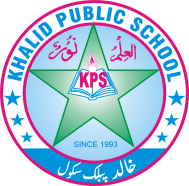        1۔ الفاظ کے معنی لکھیں ۔      10/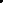 1۔ اوکصیب 2۔ باذن اللہ3۔ھدای4۔ما لونھا5۔من تحتھا6۔سیقول7۔کتب علیکمہ8۔واشکرولی9۔ربنا10۔بینھمہ2۔ تر جمہ لکھیں ۔         6/     وَ اتَّبَعُوۡا مَا تَتۡلُوا الشَّیٰطِیۡنُ عَلٰی مُلۡکِ سُلَیۡمٰنَ ۚ وَ مَا کَفَرَ سُلَیۡمٰنُ وَ لٰکِنَّ الشَّیٰطِیۡنَ کَفَرُوۡا یُعَلِّمُوۡنَ النَّاسَ السِّحۡرَ ٭ وَ مَاۤ اُنۡزِلَ عَلَی الۡمَلَکَیۡنِ بِبَابِلَ ہَارُوۡتَ  وَ مَارُوۡتَ ؕ وَ مَا یُعَلِّمٰنِ مِنۡ اَحَدٍ حَتّٰی یَقُوۡلَاۤ اِنَّمَا نَحۡنُ فِتۡنَۃٌ فَلَا تَکۡفُرۡ ؕ فَیَتَعَلَّمُوۡنَ مِنۡہُمَا مَا یُفَرِّقُوۡنَ بِہٖ بَیۡنَ الۡمَرۡءِ  وَ زَوۡجِہٖ  ؕ وَ مَا ہُمۡ  بِضَآرِّیۡنَ بِہٖ مِنۡ اَحَدٍ  اِلَّا بِاِذۡنِ اللّٰہِ  ؕ وَ یَتَعَلَّمُوۡنَ مَا یَضُرُّہُمۡ  وَ لَا یَنۡفَعُہُمۡ  ؕ وَ لَقَدۡ عَلِمُوۡا لَمَنِ اشۡتَرٰىہُ مَا لَہٗ فِی الۡاٰخِرَۃِ مِنۡ خَلَاقٍ   ۟ ؕ وَ لَبِئۡسَ مَا شَرَوۡا بِہٖۤ  اَنۡفُسَہُمۡ  ؕ لَوۡ کَانُوۡا یَعۡلَمُوۡنَ ○♡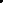 ________________________________________________________________________________________________________________________________________________________________________________________________________________________________________________________________________________________________________________________3۔ ترجمہ لکھیں ۔          4/ وَ قَالَتِ الۡیَہُوۡدُ  لَیۡسَتِ النَّصٰرٰی عَلٰی شَیۡءٍ ۪ وَّ قَالَتِ النَّصٰرٰی لَیۡسَتِ الۡیَہُوۡدُ عَلٰی شَیۡءٍ  ۙ  وَّ ہُمۡ یَتۡلُوۡنَ الۡکِتٰبَ ؕ   کَذٰلِکَ قَالَ الَّذِیۡنَ لَا یَعۡلَمُوۡنَ مِثۡلَ قَوۡلِہِمۡ  ۚ فَاللّٰہُ یَحۡکُمُ بَیۡنَہُمۡ یَوۡمَ الۡقِیٰمَۃِ فِیۡمَا کَانُوۡا فِیۡہِ یَخۡتَلِفُوۡنَ○ ♡________________________________________________________________________________________________________________________________________________________________________________________________________________4۔اللہ تعالی نے سب سے بڑا ظا لم کس شخص کو قرار دیا ہے۔        5/________________________________________________________________________________________________________________________________________________________________________________________________________________________________________________________________________________________________________________________5-   یہودی آپ صلی اللہ علیہ وسلم سے کب تک راضی نہیں ہوں گے۔        5/________________________________________________________________________________________________________________________________________________________________________________________________________________